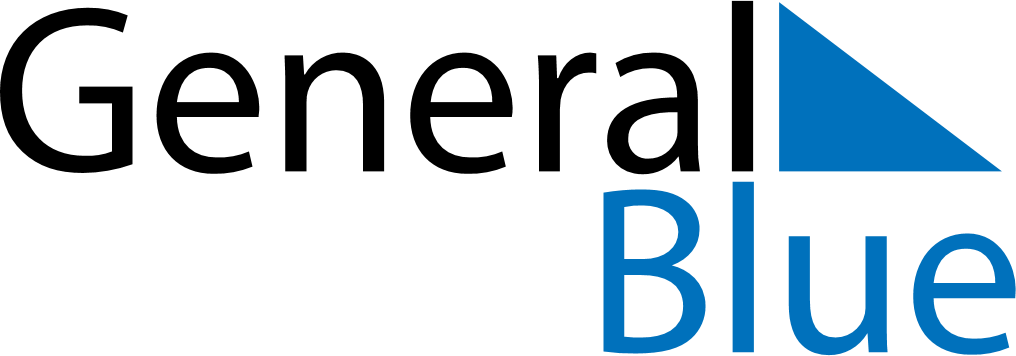 May 2024May 2024May 2024May 2024May 2024May 2024Torsas, Kalmar, SwedenTorsas, Kalmar, SwedenTorsas, Kalmar, SwedenTorsas, Kalmar, SwedenTorsas, Kalmar, SwedenTorsas, Kalmar, SwedenSunday Monday Tuesday Wednesday Thursday Friday Saturday 1 2 3 4 Sunrise: 5:09 AM Sunset: 8:36 PM Daylight: 15 hours and 26 minutes. Sunrise: 5:07 AM Sunset: 8:38 PM Daylight: 15 hours and 30 minutes. Sunrise: 5:05 AM Sunset: 8:40 PM Daylight: 15 hours and 35 minutes. Sunrise: 5:03 AM Sunset: 8:42 PM Daylight: 15 hours and 39 minutes. 5 6 7 8 9 10 11 Sunrise: 5:00 AM Sunset: 8:44 PM Daylight: 15 hours and 43 minutes. Sunrise: 4:58 AM Sunset: 8:46 PM Daylight: 15 hours and 47 minutes. Sunrise: 4:56 AM Sunset: 8:48 PM Daylight: 15 hours and 51 minutes. Sunrise: 4:54 AM Sunset: 8:50 PM Daylight: 15 hours and 56 minutes. Sunrise: 4:52 AM Sunset: 8:52 PM Daylight: 16 hours and 0 minutes. Sunrise: 4:50 AM Sunset: 8:54 PM Daylight: 16 hours and 4 minutes. Sunrise: 4:48 AM Sunset: 8:56 PM Daylight: 16 hours and 8 minutes. 12 13 14 15 16 17 18 Sunrise: 4:46 AM Sunset: 8:58 PM Daylight: 16 hours and 12 minutes. Sunrise: 4:44 AM Sunset: 9:00 PM Daylight: 16 hours and 16 minutes. Sunrise: 4:42 AM Sunset: 9:02 PM Daylight: 16 hours and 20 minutes. Sunrise: 4:40 AM Sunset: 9:04 PM Daylight: 16 hours and 23 minutes. Sunrise: 4:38 AM Sunset: 9:06 PM Daylight: 16 hours and 27 minutes. Sunrise: 4:36 AM Sunset: 9:08 PM Daylight: 16 hours and 31 minutes. Sunrise: 4:34 AM Sunset: 9:09 PM Daylight: 16 hours and 34 minutes. 19 20 21 22 23 24 25 Sunrise: 4:33 AM Sunset: 9:11 PM Daylight: 16 hours and 38 minutes. Sunrise: 4:31 AM Sunset: 9:13 PM Daylight: 16 hours and 42 minutes. Sunrise: 4:29 AM Sunset: 9:15 PM Daylight: 16 hours and 45 minutes. Sunrise: 4:28 AM Sunset: 9:17 PM Daylight: 16 hours and 48 minutes. Sunrise: 4:26 AM Sunset: 9:18 PM Daylight: 16 hours and 52 minutes. Sunrise: 4:25 AM Sunset: 9:20 PM Daylight: 16 hours and 55 minutes. Sunrise: 4:23 AM Sunset: 9:22 PM Daylight: 16 hours and 58 minutes. 26 27 28 29 30 31 Sunrise: 4:22 AM Sunset: 9:23 PM Daylight: 17 hours and 1 minute. Sunrise: 4:20 AM Sunset: 9:25 PM Daylight: 17 hours and 4 minutes. Sunrise: 4:19 AM Sunset: 9:27 PM Daylight: 17 hours and 7 minutes. Sunrise: 4:18 AM Sunset: 9:28 PM Daylight: 17 hours and 10 minutes. Sunrise: 4:17 AM Sunset: 9:30 PM Daylight: 17 hours and 12 minutes. Sunrise: 4:15 AM Sunset: 9:31 PM Daylight: 17 hours and 15 minutes. 